SeasonsOur world changes when the weather changes. Here is a picture of a rabbit outside in winter. Can you draw the rabbit in this forest in spring, summer, and fall? What would look different?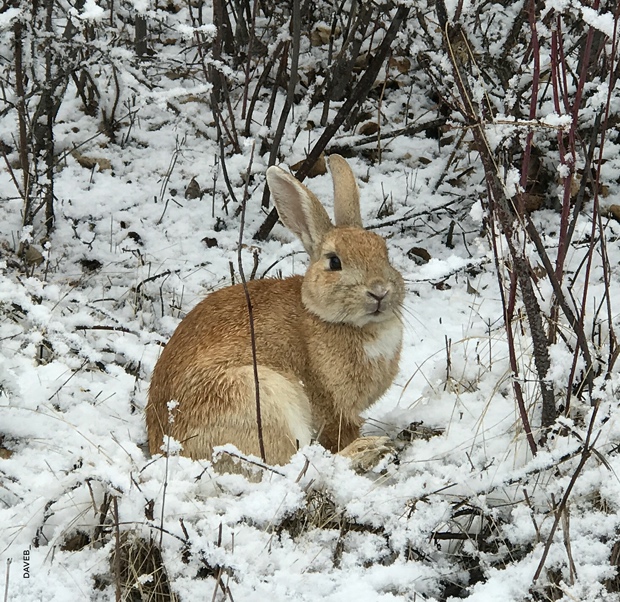 